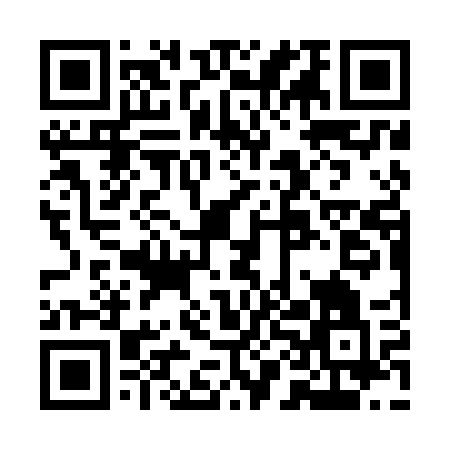 Ramadan times for Parchliny, PolandMon 11 Mar 2024 - Wed 10 Apr 2024High Latitude Method: Angle Based RulePrayer Calculation Method: Muslim World LeagueAsar Calculation Method: HanafiPrayer times provided by https://www.salahtimes.comDateDayFajrSuhurSunriseDhuhrAsrIftarMaghribIsha11Mon4:154:156:0611:533:475:425:427:2612Tue4:124:126:0311:533:485:445:447:2813Wed4:104:106:0111:533:505:455:457:3014Thu4:074:075:5911:523:515:475:477:3215Fri4:054:055:5711:523:525:495:497:3416Sat4:034:035:5411:523:545:505:507:3617Sun4:004:005:5211:523:555:525:527:3818Mon3:583:585:5011:513:565:545:547:3919Tue3:553:555:4811:513:585:555:557:4120Wed3:523:525:4511:513:595:575:577:4321Thu3:503:505:4311:504:005:595:597:4522Fri3:473:475:4111:504:026:006:007:4723Sat3:453:455:3911:504:036:026:027:4924Sun3:423:425:3611:504:046:046:047:5125Mon3:393:395:3411:494:066:056:057:5326Tue3:373:375:3211:494:076:076:077:5527Wed3:343:345:2911:494:086:096:097:5728Thu3:313:315:2711:484:096:106:107:5929Fri3:293:295:2511:484:116:126:128:0130Sat3:263:265:2311:484:126:146:148:0331Sun4:234:236:2012:475:137:157:159:061Mon4:204:206:1812:475:147:177:179:082Tue4:184:186:1612:475:167:197:199:103Wed4:154:156:1412:475:177:207:209:124Thu4:124:126:1112:465:187:227:229:145Fri4:094:096:0912:465:197:247:249:166Sat4:064:066:0712:465:207:257:259:197Sun4:034:036:0512:455:217:277:279:218Mon4:004:006:0312:455:237:297:299:239Tue3:573:576:0012:455:247:307:309:2610Wed3:553:555:5812:455:257:327:329:28